                                                                                                                                                        Thanking you,                                                                                                                                                        Yours Faithfully,                                                                                                                                               Prof. Omkar GaikwadNetaji Shikshan Sanstha's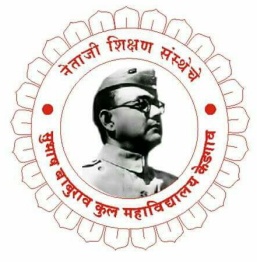 Netaji Shikshan Sanstha'sNetaji Shikshan Sanstha'sNetaji Shikshan Sanstha'sNetaji Shikshan Sanstha'sNetaji Shikshan Sanstha'sNetaji Shikshan Sanstha'sNetaji Shikshan Sanstha's       Subhash Baburao Kul Arts, Commerce & Science College       Subhash Baburao Kul Arts, Commerce & Science College       Subhash Baburao Kul Arts, Commerce & Science College       Subhash Baburao Kul Arts, Commerce & Science College       Subhash Baburao Kul Arts, Commerce & Science College       Subhash Baburao Kul Arts, Commerce & Science College       Subhash Baburao Kul Arts, Commerce & Science College       Subhash Baburao Kul Arts, Commerce & Science CollegeKedgaon, Tal: Daund, Dist: Pune-412203D         Department of Food Processing TechnologyKedgaon, Tal: Daund, Dist: Pune-412203D         Department of Food Processing TechnologyKedgaon, Tal: Daund, Dist: Pune-412203D         Department of Food Processing TechnologyKedgaon, Tal: Daund, Dist: Pune-412203D         Department of Food Processing TechnologyKedgaon, Tal: Daund, Dist: Pune-412203D         Department of Food Processing TechnologyKedgaon, Tal: Daund, Dist: Pune-412203D         Department of Food Processing TechnologyKedgaon, Tal: Daund, Dist: Pune-412203D         Department of Food Processing TechnologyKedgaon, Tal: Daund, Dist: Pune-412203D         Department of Food Processing Technology                   SYLLABUS COMPLETION REPORTTo, The Principal,S.B.Kul Arts, Commerce & Science College,Kedgaon.412203.Subject:  Syllabus Completion Report For The Academic Year 2021-22.Respected Sir,I am Prof. Gaikwad Omkar mention that I have been given the following subject for teaching. I assure that I have completed the syllabus as per teaching plan of theory & practical subject satisfactorily. The syllabus completion details are as follows:Date:29/04/2022                   SYLLABUS COMPLETION REPORTTo, The Principal,S.B.Kul Arts, Commerce & Science College,Kedgaon.412203.Subject:  Syllabus Completion Report For The Academic Year 2021-22.Respected Sir,I am Prof. Gaikwad Omkar mention that I have been given the following subject for teaching. I assure that I have completed the syllabus as per teaching plan of theory & practical subject satisfactorily. The syllabus completion details are as follows:Date:29/04/2022                   SYLLABUS COMPLETION REPORTTo, The Principal,S.B.Kul Arts, Commerce & Science College,Kedgaon.412203.Subject:  Syllabus Completion Report For The Academic Year 2021-22.Respected Sir,I am Prof. Gaikwad Omkar mention that I have been given the following subject for teaching. I assure that I have completed the syllabus as per teaching plan of theory & practical subject satisfactorily. The syllabus completion details are as follows:Date:29/04/2022                   SYLLABUS COMPLETION REPORTTo, The Principal,S.B.Kul Arts, Commerce & Science College,Kedgaon.412203.Subject:  Syllabus Completion Report For The Academic Year 2021-22.Respected Sir,I am Prof. Gaikwad Omkar mention that I have been given the following subject for teaching. I assure that I have completed the syllabus as per teaching plan of theory & practical subject satisfactorily. The syllabus completion details are as follows:Date:29/04/2022                   SYLLABUS COMPLETION REPORTTo, The Principal,S.B.Kul Arts, Commerce & Science College,Kedgaon.412203.Subject:  Syllabus Completion Report For The Academic Year 2021-22.Respected Sir,I am Prof. Gaikwad Omkar mention that I have been given the following subject for teaching. I assure that I have completed the syllabus as per teaching plan of theory & practical subject satisfactorily. The syllabus completion details are as follows:Date:29/04/2022                   SYLLABUS COMPLETION REPORTTo, The Principal,S.B.Kul Arts, Commerce & Science College,Kedgaon.412203.Subject:  Syllabus Completion Report For The Academic Year 2021-22.Respected Sir,I am Prof. Gaikwad Omkar mention that I have been given the following subject for teaching. I assure that I have completed the syllabus as per teaching plan of theory & practical subject satisfactorily. The syllabus completion details are as follows:Date:29/04/2022                   SYLLABUS COMPLETION REPORTTo, The Principal,S.B.Kul Arts, Commerce & Science College,Kedgaon.412203.Subject:  Syllabus Completion Report For The Academic Year 2021-22.Respected Sir,I am Prof. Gaikwad Omkar mention that I have been given the following subject for teaching. I assure that I have completed the syllabus as per teaching plan of theory & practical subject satisfactorily. The syllabus completion details are as follows:Date:29/04/2022                   SYLLABUS COMPLETION REPORTTo, The Principal,S.B.Kul Arts, Commerce & Science College,Kedgaon.412203.Subject:  Syllabus Completion Report For The Academic Year 2021-22.Respected Sir,I am Prof. Gaikwad Omkar mention that I have been given the following subject for teaching. I assure that I have completed the syllabus as per teaching plan of theory & practical subject satisfactorily. The syllabus completion details are as follows:Date:29/04/2022ClassClassSem.Subject CodeName of SubjectUnit / ChapterNo. Of Lecture allotted per WeekNo of Lecture taken to completeSyllabus Completed (Month)Syllabus Completed (Month)F. Y.FOODF. Y.FOODIVFP1S02PBCommunication Skills in English ( Practical)1. Grammar620JulyJulyF. Y.FOODF. Y.FOODIVFP1S02PBCommunication Skills in English ( Practical)2. Listening610AugAugF. Y.FOODF. Y.FOODIVFP1S02PBCommunication Skills in English ( Practical)3. Speaking620AugAugF. Y.FOODF. Y.FOODIVFP1S02PBCommunication Skills in English ( Practical)4. Reading620SepSepF. Y.FOODF. Y.FOODIVFP1S02PBCommunication Skills in English ( Practical)5. Writing620OctOctF. Y.FOODF. Y.FOODIIVFP2S05PBCritical Thinking, Academic Writing and Presentation Skills1. Critical Thinking620JanJanF. Y.FOODF. Y.FOODIIVFP2S05PBCritical Thinking, Academic Writing and Presentation Skills2. Research for Academic writing620JanJanF. Y.FOODF. Y.FOODIIVFP2S05PBCritical Thinking, Academic Writing and Presentation Skills3. Writing Process615FebFebF. Y.FOODF. Y.FOODIIVFP2S05PBCritical Thinking, Academic Writing and Presentation Skills4. Writing Models615MarMarF. Y.FOODF. Y.FOODIIVFP2S05PBCritical Thinking, Academic Writing and Presentation Skills5. Presentation Skills620AprAprF. Y.FOODF. Y.FOODIIVFP2S05PBCritical Thinking, Academic Writing and Presentation Skills6